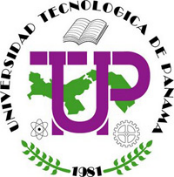 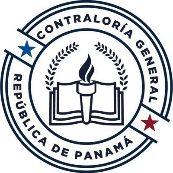 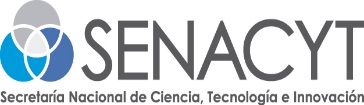 FORMULARIO DE EVALUACIÓN - SEGUNDA ETAPAENTREVISTAS A LOS PARTICIPANTESCONVOCATORIA PARA EL DIPLOMADO EN DISEÑO Y ELABORACIÓN DE PROCEDIMIENTOS ADMINISTRATIVOS EN EL SECTOR PÚBLICOCONVENIO DE COOPERACIÓN EDUCATIVA-DDCCT NO. 059-2022GUÍA GENERAL DE ENTREVISTAIndique en el cómo valora la respuesta del candidato a cada pregunta realizada y coloque sus observaciones.  Valore según la escala siguiente:1 = Pobre, 2 = Deficiente, 3 = Regular, 4 = Bueno, 5 = SobresalienteDespués de las preguntas realizadas durante la entrevista cómo evalúa al candidato en base a estos aspectos.Promedio (media aritmética) de los puntajes asignados a las preguntas evaluadas.Preguntas, observaciones y comentarios adicionales de la entrevista realizada al aspirante: El aspirante es elegible y debe pasar a la III Fase según los requisitos del Programa de Becas.SÍ		NO		 SI SU RECOMENDACIÓN ES NO, INDIQUE LA RAZÓN.  FIRMAS:EV-00								EV-00_________________________________________________		_______________________________________________EV-00						_________________________________________________		CÓDIGO DEL ASPIRANTECÓDIGO DEL EVALUADORFECHA DE EVALUACIÓN (dd/mm/aaaa)CERTIFICACIÓN DE CONFLICTO DE INTERÉS PARA EVALUAR LA APLICACIÓNSe entiende que existe conflicto de interés cuando:Existe algún grado de consanguinidad con el aspiranteSi ha conocido al aspirante con anterioridad al inicio de este proceso.Si existió alguna relación contractual con el aspirante SÍ             NO Si su respuesta es afirmativa usted deja de ser elegible para continuar el proceso.  CERTIFICACIÓN DE CONFLICTO DE INTERÉS PARA EVALUAR LA APLICACIÓNSe entiende que existe conflicto de interés cuando:Existe algún grado de consanguinidad con el aspiranteSi ha conocido al aspirante con anterioridad al inicio de este proceso.Si existió alguna relación contractual con el aspirante SÍ             NO Si su respuesta es afirmativa usted deja de ser elegible para continuar el proceso.  CERTIFICACIÓN DE CONFLICTO DE INTERÉS PARA EVALUAR LA APLICACIÓNSe entiende que existe conflicto de interés cuando:Existe algún grado de consanguinidad con el aspiranteSi ha conocido al aspirante con anterioridad al inicio de este proceso.Si existió alguna relación contractual con el aspirante SÍ             NO Si su respuesta es afirmativa usted deja de ser elegible para continuar el proceso.  ¿Cuál considera usted que es la mayor contribución que aportaría a su institución al cursar este diplomado				¿Cuál considera usted que es la mayor contribución que aportaría a su institución al cursar este diplomado				Indíquenos la razón principal que le motiva a ustedIndíquenos la razón principal que le motiva a ustedCompártanos al menos 1 logro destacado que haya tenido en su departamento.Compártanos al menos 1 logro destacado que haya tenido en su departamento.¿Qué actividades de formación complementarias a sus estudios ha realizado? (investigación, cursos, seminarios, etc.)¿Qué actividades de formación complementarias a sus estudios ha realizado? (investigación, cursos, seminarios, etc.)Cuál ha sido el proyecto académico o profesional de mayor impacto a desafío que usted ha afrontado? Explique las razones por las cuales fue un desafío y cómo impactaron su desarrollo académico o profesional.Cuál ha sido el proyecto académico o profesional de mayor impacto a desafío que usted ha afrontado? Explique las razones por las cuales fue un desafío y cómo impactaron su desarrollo académico o profesional.¿Puede identificar algún motivo que, una vez obtenido el apoyo, le haga desistir en abandonar sus estudios, una vez iniciados?¿Puede identificar algún motivo que, una vez obtenido el apoyo, le haga desistir en abandonar sus estudios, una vez iniciados?